57M Listeners Tune in to Podcasts Monthly, Study Shows Podcasts attract 57 million listeners a month, per a study from Edison Research and Triton Digital. Twenty-one percent of US listeners tuned in during the last month, up from 17% in 2015, the study found. "That increase is some of the largest growth for the medium that we have observed in more than a decade of our podcast research," Edison's Tom Webster said. 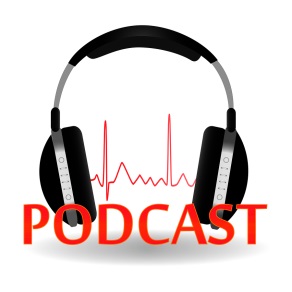 Inside Radio 3/8/16http://www.insideradio.com/free/podcast-consumption-surges-to-one-in-five-americans/article_bce00ee0-e4b1-11e5-9077-9f119ab66694.html